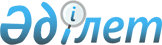 Коммуналдық қалдықтардың түзілу және жинақталунормаларын, тұрмыстық қатты қалдықтарды жинауға, әкетуге және көмуге арналған тарифтерді бекіту туралы
					
			Күшін жойған
			
			
		
					Солтүстік Қазақстан облысы Петропавл қалалық мәслихатының 2018 жылғы 27 тамыздағы № 4 шешімі. Солтүстік Қазақстан облысының Әділет департаментінде 2018 жылғы 10 қазанда № 4915 болып тіркелді. Күші жойылды - Солтүстік Қазақстан облысы Петропавл қалалық мәслихатының 2022 жылғы 27 желтоқсандағы № 3 шешімімен
      Ескерту. Күші жойылды - Солтүстік Қазақстан облысы Петропавл қалалық мәслихатының 27.12.2022 № 3 (алғашқы ресми жарияланған күнінен кейін күнтізбелік он күн өткен соң қолданысқа енгізіледі) шешімімен.
      Қазақстан Республикасының 2007 жылғы 9 қаңтардағы Экологиялық кодексі 19-1-бабының 1), 2) тармақшаларына, Қазақстан Республикасының 2001 жылғы 23 қаңтардағы "Қазақстан Республикасындағы жергiлiктi мемлекеттiк басқару және өзін-өзі басқару туралы" Заңының 7-бабына сәйкес Петропавл қалалық мәслихаты ШЕШІМ ҚАБЫЛДАДЫ:
      1. Коммуналдық қалдықтардың түзілу және жинақталу нормаларын осы шешімнің № 1 қосымшасына сәйкес бекітілсін.
      2. Тұрмыстық қатты қалдықтарды жинауға, әкетуге және көмуге арналған тарифтерді осы шешімнің № 2 қосымшасына сәйкес бекітілсін. 
      3. Петропавл қалалық мәслихаттың келесі шешімдерінің күші жойылды деп танылсын:
      1) Петропавл қалалық мәслихатының 2014 жылғы 18 шілдедегі № 3 "Петропавл қаласында қатты тұрмыстық қалдықтар полигонындағы қатты тұрмыстық қалдықтарды көму және кәдеге жарату тарифін бекіту туралы" (Нормативтік құқықтық актілерді мемлекеттік тіркеу тізілімінде № 2907 болып тіркелген, 2014 жылғы 22 тамыздағы "Проспект СК", "Қызылжар нұры" газеттерінде жарияланған) шешімі;
      2) Петропавл қалалық мәслихатының 2017 жылғы 24 мамырдағы № 2 "Петропавл қаласында қатты тұрмыстық қалдықтар полигонындағы коммуналдық қалдықтарды көму және кәдеге жарату тарифін бекіту туралы" Петропавл қалалық мәслихатының 2014 жылғы 18 шілдедегі № 3 шешіміне өзгерістер енгізу туралы" (Нормативтік құқықтық актілерді мемлекеттік тіркеу тізілімінде № 4228 болып тіркелген, 2017 жылғы 30 маусымда Қазақстан Республикасы нормативтік құқықтық актілерінің электрондық түрдегі эталондық бақылау банкінде жарияланған) шешімі.
      4. Осы шешім оның алғашқы ресми жарияланған күнінен бастап қолданысқа енгізіледі. Коммуналдық қалдықтардың түзілу және жинақталу нормалары 
      Ескерту. 1-қосымша жаңа редакцияда - Солтүстік Қазақстан облысы Петропавл қалалық мәслихатының 29.03.2019 № 1 (алғашқы ресми жарияланған күнінен кейін күнтізбелік он күн өткен соң қолданысқа енгізіледі); жаңа редакцияда - Солтүстік Қазақстан облысы Петропавл қалалық мəслихатының 23.04.2020 № 2 (алғашқы ресми жарияланған күнінен кейін күнтізбелік он күн өткен соң қолданысқа енгізіледі) шешімдерімен.
       * Ескертпе:
      м2 - шаршы метр
      м3 - текше метр. Тұрмыстық қатты қалдықтарды жинауға, әкетуге және көмуге тарифтері 
      Ескерту. 2-қосымша жаңа редакцияда - Солтүстік Қазақстан облысы Петропавл қалалық мәслихатының 29.03.2019 № 1 (алғашқы ресми жарияланған күнінен кейін күнтізбелік он күн өткен соң қолданысқа енгізіледі) шешімімен.
					© 2012. Қазақстан Республикасы Әділет министрлігінің «Қазақстан Республикасының Заңнама және құқықтық ақпарат институты» ШЖҚ РМК
				
      Петропавл қалалық мәслихат сессиясының төрағасы 

К. Мұқышев

      Петропавл қалалық мәслихат хатшысы 

А. Бердағұлов
Қалалық мәслихаттың 2018 жылғы 27 тамыздағы № 4 шешiмiне 1-қосымша
№
Коммуналдық қалдықтар жиналатын объектілер
Есептік бірлік
1 есептік бірлікке жылдық норма, м3
1
Жайлы үйлер
1 тұрғын 
2,07
1
Жайлы емес үйлер
1 тұрғын
2,2
2
Жатақханалар, интернаттар, балалар үйлері, қарттар үйлері және сол сияқтылар 
1 орын
0,8
3
Қонақ үйлер, санаторийлер, демалыс үйлері
1 орын
1,2
4
Балабақшалар, бөбекжайлар
1 орын
0,2
5
Мекемелер, ұйымдар, офистер, кеңселер, жинақ банктері, байланыс бөлімшелері
1 қызметкер
0,4
6
Емханалар
1 келіп кету
0,5
7
Ауруханалар, өзге де емдеу-сауықтыру мекемелері
1 төсек-орын
3,7
8
Мектептер және өзге де оқу орындары
1 оқушы
0,2
9
Мейрамханалар, дәмханалар, қоғамдық тамақтану мекемелері
1 отыратын орын
0,3
10
Театрлар, кинотеатрлар, концерт залдары, түнгі клубтар, ойынханалар, ойын автоматтарының залдары
1 отыратын орын
0,4
11
Мұражайлар, көрмелер
жалпы алаңы 1 м2
0,03
12
Стадиондар, спорт алаңдары
жоба бойынша 1 орын
0,004
13
Спорт, би және ойын залдары
жалпы алаңы 1 м2
0,009
14
Азық-түлік дүкендері, өнеркәсіптік дүкендер, супермаркеттер
сауда алаңы 1 м2
0,6
15
Машиналардан сату
сауда орнының 1 м2
0
16
Базарлар, сауда павильондары, дүңгіршектер, сөрелер
сауда алаңы 1 м2
0,8
17
Азық-түлік тауарларының көтерме базалары, қоймалары
жалпы алаңы 1 м2
0,1
18
Өнеркәсіптік тауарлардың көтерме базалары, қоймалары
жалпы алаңы 1 м2
0,02
19
Тұрмыстық қызмет көрсету үйі: халыққа қызмет көрсету
жалпы алаңы 1 м2
0,8
20
Вокзалдар, автовокзалдар, әуежайлар
жалпы алаңы 1 м2
0,9
21
Жағажайлар
жалпы алаңы 1 м2
0,1
22
Дәріханалар
сауда алаңы 1 м2
0,02
23
Автотұрақтар, автомобильді жуу орындары, автожанармай құю станциялары, гараждар
1 машина-орны
3,4
24
Автомобиль шеберханалары 
1 жұмысшы
5,4
25
Гараж кооперативтері
1 гаражға
0
26
Шаштараздар, косметикалық салондар
1 жұмыс орны
0,2
27
Кір жуатын орындар, химиялық тазалау орындары, тұрмыстық техниканы жөндеу орындары, тігін ательесі
жалпы алаңы 1 м2
0,1
28
Зергерлік, аяқ киімді, сағаттарды жөндеу шеберханалары
жалпы алаңы 1 м2
0,1
29
Жөндеу және қызмет көрсету орындары (кілттер жасау және сол сияқтылар)
1 жұмыс орны
2,1
30
Моншалар, сауналар
жалпы алаңы 1 м2
0,1
31
Қаланың аумағында жаппай іс-шаралар ұйымдастыратын заңды ұйымдар
1000 қатысушы
35,9
32
Бау-бақша кооперативтері
1 учаске
02018 жылғы 27 тамыздағы қалалық мәслихаттың № 4 шешіміне 2 қосымша
№
Атауы
Өлшем бірлігі
Бағасы, теңге
1
Жеке тұлғалар үшін тұрмыстық қатты қалдықтарды жинау, әкету үшін тарифтері
1.1
жайлы үйлер
айына 1 адамға 
220
1.2
жайлы емес үйлер
айына 1 адамға
234
2
Заңды тұлғалар үшін тұрмыстық қатты қалдықтарды жинау, әкету үшін тарифі
1 текше метрге 
2530
3
Тұрмыстық қатты қалдықтарды көму тарифі
1 тоннаға
1153